Verbos - indicativoTiempos simples 1: eligePrincipio del formulario01.- Ayer  todos a la playa.
02.- Ahora  comiendo.
03.- Mañana no  al colegio.
04.- Me operaron cuando  seis años.
Busca fotos de 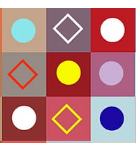 Crea una obra semblant a aquesta:Final del formularioGuernica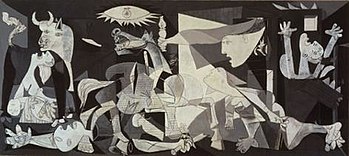 Niña con globo (Bansky)One Wall del Urban NationLa última cenaLa libertad guiando al pueblo